LÝ LỊCH KHOA HỌC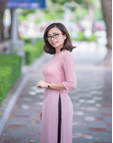 I. LÝ LỊCH SƠ LƯỢC:Họ và tên: Nguyễn Thị Hà                             Giới tính: NữNgày, tháng, năm sinh: 19/06/1987               Nơi sinh: Hải DươngQuê quán: Việt Hồng – Thanh Hà – Hải Dương Dân tộc: KinhChức vụ, đơn vị công tác trước khi đi học tập, nghiên cứu: Giáo vụ Khoa Máy tàu biển – Trường Đại học Hàng hải Việt NamChỗ ở hiện nay hoặc địa chỉ liên lạc: TP Hải Dương – Hải DươngĐiện thoại cơ quan: ........................................ Điện thoại nhà riêng: ...................................Fax: ........................... Email: ha.nguyen.e@gmail.com Di động: …………….II. QUÁ TRÌNH ĐÀO TẠO:1. Trung học chuyên nghiệp:Hệ đào tạo: ............................ Thời gian từ: .........../............... đến ............../.......................Nơi học (trường, thành phố):.................................................................................................Ngành học: ............................................................................................................................2. Đại học:Hệ đào tạo: Chính quy   Thời gian từ: 09/2006 đến 04/2011Nơi học (trường, thành phố):Đại học Hàng hải Việt Nam – Thành phố Hải PhòngNgành học: Kỹ thuật Môi trườngTên đồ án, luận án hoặc môn thi tốt nghiệp: “Xử lý nước thải nhiễm dầu của gara ô tô Công ty Cổ phần Ford Hải Phòng bằng H2O2 sử dụng xúc tác phức chất trong hệ H2O - Co2+ - axit Citric”Ngày và nơi bảo vệ đồ án, luận án hoặc thi tốt nghiệp:.........................................................Người hướng dẫn: TS. Ngô Kim Định3. Thạc sĩ:Hệ đào tạo: Chính quy tập trung Thời gian từ: 11/2013 đến 06/2015Nơi học (trường, thành phố):Đại học Thủy Lợi – Hà NộiNgành học: Kỹ thuật môi trườngTên luận văn: Nghiên cứu thực nghiệm khả năng hấp thu Thủy ngân, Asen của một số loài nhuyễn thể phân bố ở vùng triều Đông Bắc Bắc BộNgày và nơi bảo vệ......................................................:.........................................................Người hướng dẫn: TS. Lê Xuân Sinh; TS Phạm Thị Ngọc Lan4. Trình độ ngoại ngữ: Tiếng Anh trình độ B1 khung Châu Âu5. Học vị, học hàm, chức vụ kỹ thuật được chính thức cấp; số bằng, ngày cấp và nơi cấp:Bằng thạc sỹ kỹ thuật môi trường của trường Đại học Thủy LợiIII. QUÁ TRÌNH CÔNG TÁC CHUYÊN MÔN TỪ KHI TỐT NGHIỆP ĐẠI HỌC:VI. KHEN THƯỞNG VÀ KỶ LUẬT TRONG QUÁ TRÌNH HỌC CAO HỌC:.............................................................................................................................................................................................................................................................................................................................................................................................................................................V. CÁC CÔNG TRÌNH KHOA HỌC ĐÃ CÔNG BỐ:Tham gia Bài báo: “Đặc điểm môi trường vùng nuôi Tu hài ở Đảo Cát Bà, Hải Phòng” đăng trên tạp chí Môi trường – Cơ quan của Tổng cục Môi trường (Có ISSN 1859-042X) ấn phẩm tháng 1+2/2015XÁC NHẬN CỦA CƠ QUAN                                             Ngày ......... tháng .......... Năm 20.....                (Ký tên, đóng dấu)                                                     Người khai ký tênThời gianNơi công tácCông việc đảm nhiệm2011-nayĐại học Hàng hải Việt NamGiáo vụ Khoa